OBVEZNI IZBIRNI PREDMET:  NEMŠČINA 1, 2 in 3 UČITELJICA: Suzana Kokol SkazaŠTEVILO UR: 70 ur letno, 2 uri tedensko. CILJI : Z učenjem tujega jezika – nemščine – učenci pridobivajo znanje novega tujega jezika in spoznavajo navade ter kulturo nemško govorečih dežel. PREDSTAVITEV PREDMETA:  Nemščina je jezik naših sosedov Avstrijcev in ne tako zelo oddaljenih Nemcev ter Švicarjev. Po svetu ga kot materni jezik govori približno 100 milijonov ljudi. Z vključevanjem Slovenije v Evropsko skupnost so potrebe po znanju tujih jezikov vedno večje. Učenci se bodo pri pouku nemščine naučili neposredne uporabnosti jezika (komuniciranje, razumevanje medijev, branje nemške literature). Znanje iz osnovne šole jim bo pomagalo tudi pri šolanju v srednjih in višjih ter visokih šolah. Učenci bodo razvijali celostne sposobnosti za medkulturno in medjezikovno komunikacijo s pomočjo slušnega in bralnega razumevanja ter govornega in pisnega sporočanja. Pri tem jim bodo v pomoč razni učni pripomočki, kot so učbeniki, avdio- in videokasete, slike, knjige in drugo. Nemščina je v devetletni osnovni šoli triletni predmet. Učenec lahko po enem letu učenja ali dveh izstopi. Z učenjem nemščine lahko učenec začne tudi v 8. ali 9. razredu, če ima ustrezno predznanje. Predvidena je tudi ekskurzija v sosednjo Avstrijo. NAČINI OCENJEVANJA V vsakem redovalnem obdobju učenci pišejo eno šolsko nalogo, ki obsega preverjanje znanja učencev po določenem tematskem sklopu ali časovnem obdobju. Vse pisne naloge so vnaprej napovedane. V vsakem ocenjevalnem obdobju učenci pridobijo tudi po eno ustno oceno. Ocenjuje se s številčnimi ocenami od 1 do 5. 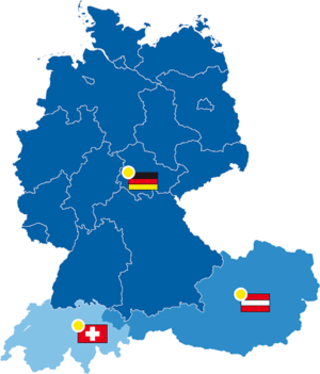 